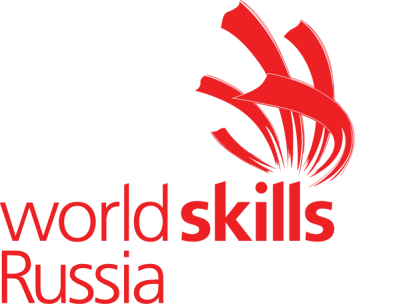 Программа чемпионата Отборочный чемпионат «Молодые профессионалы» (WorldSkills Russia) Владимирской области 17.02.2021 Компетенция «Охрана труда»Адрес и место проведения: г. Ковров, ул. Владимирская, д.53 ГБПОУ ВО «Ковровский промышленно-гуманитарный колледж» ДеньВремяМероприятияС117 февраля среда8.00-8.30Заезд участников и экспертовРегистрация участников и экспертовС117 февраля среда8.30-9.00Собрание экспертов, ознакомление с конкурсной документацией, критериями оценки, распределение экспертов по ролям, инструктаж по ОТ и ТБ экспертов, оформление протоколов. ЖеребьевкаС117 февраля среда9.00-11.00Выполнение конкурсного задания (1 смена)С117 февраля среда11.00 – 12.00ОбедС117 февраля среда12.00-12.30Собрание экспертов, ознакомление с конкурсной документацией, критериями оценки, распределение экспертов по ролям, инструктаж по ОТ и ТБ экспертов, оформление протоколов. ЖеребьевкаС117 февраля среда12.30-14.30Выполнение конкурсного задания (2 смена)С117 февраля среда14.30-17.00Работа экспертов